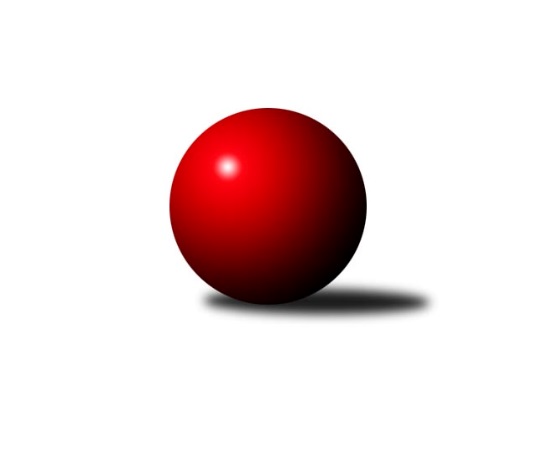 Č.4Ročník 2020/2021	4.10.2020Nejlepšího výkonu v tomto kole: 1736 dosáhlo družstvo: TJ Sokol Šanov DJihomoravský KP2 jih 2020/2021Výsledky 4. kolaSouhrnný přehled výsledků:TJ Sokol Mistřín D	- TJ Jiskra Kyjov B	5:1	1550:1441	6.5:1.5	2.10.SK STAK Domanín 	- TJ Sokol Šanov C	1.5:4.5	1464:1539	3.0:5.0	2.10.TJ Lokomotiva Valtice C	- SK Baník Ratíškovice D	2:4	1537:1575	4.0:4.0	2.10.TJ Sokol Vracov C	- KK Vyškov F	6:0	1592:1490	6.0:2.0	2.10.KC Hodonín	- KK Vyškov E	1:5	1384:1511	2.0:6.0	4.10.KK Vyškov G	- TJ Sokol Šanov D	1:5	1176:1736	1.0:7.0	4.10.Tabulka družstev:	1.	TJ Sokol Šanov D	4	3	1	0	18.0 : 6.0 	24.0 : 8.0 	 1709	7	2.	TJ Sokol Šanov C	4	3	0	1	17.5 : 6.5 	22.0 : 10.0 	 1647	6	3.	SK STAK Domanín	4	3	0	1	17.5 : 6.5 	19.0 : 13.0 	 1513	6	4.	KK Vyškov E	4	3	0	1	17.0 : 7.0 	22.0 : 10.0 	 1557	6	5.	SK Podlužan Prušánky C	3	2	1	0	13.0 : 5.0 	13.0 : 11.0 	 1720	5	6.	KK Vyškov G	4	2	0	2	11.0 : 13.0 	14.0 : 18.0 	 1435	4	7.	SK Baník Ratíškovice D	4	2	0	2	10.0 : 14.0 	15.0 : 17.0 	 1540	4	8.	TJ Sokol Mistřín D	4	2	0	2	10.0 : 14.0 	12.5 : 19.5 	 1598	4	9.	TJ Sokol Vracov C	3	1	0	2	7.0 : 11.0 	10.0 : 14.0 	 1540	2	10.	KK Vyškov F	3	1	0	2	5.5 : 12.5 	10.0 : 14.0 	 1530	2	11.	KC Hodonín	4	1	0	3	8.0 : 16.0 	9.0 : 23.0 	 1361	2	12.	TJ Jiskra Kyjov B	3	0	0	3	3.5 : 14.5 	6.5 : 17.5 	 1439	0	13.	TJ Lokomotiva Valtice C	4	0	0	4	6.0 : 18.0 	15.0 : 17.0 	 1459	0Podrobné výsledky kola:	 TJ Sokol Mistřín D	1550	5:1	1441	TJ Jiskra Kyjov B	Lubomír Kyselka	 	 203 	 198 		401 	 2:0 	 370 	 	189 	 181		Petr Růžička	Pavel Pěček	 	 215 	 156 		371 	 1.5:0.5 	 304 	 	148 	 156		Jakub Růžička	Adam Pavel Špaček	 	 224 	 203 		427 	 1:1 	 433 	 	216 	 217		Martin Šubrt	Václav Luža ml. *1	 	 172 	 179 		351 	 2:0 	 334 	 	169 	 165		Radim Šubrtrozhodčí: Lubomír Kyselkastřídání: *1 od 51. hodu Kateřina BařinováNejlepší výkon utkání: 433 - Martin Šubrt	 SK STAK Domanín 	1464	1.5:4.5	1539	TJ Sokol Šanov C	Zbyněk Vašina	 	 200 	 202 		402 	 2:0 	 353 	 	179 	 174		Marta Volfová	Vojtěch Filípek	 	 173 	 189 		362 	 1:1 	 362 	 	182 	 180		Pavel Petrů	Zdeněk Kožela *1	 	 155 	 153 		308 	 0:2 	 416 	 	199 	 217		Pavel Martinek	Josef Šlahůnek	 	 202 	 190 		392 	 0:2 	 408 	 	204 	 204		Stanislav Červenkarozhodčí: v.dstřídání: *1 od 77. hodu Dana ZelinováNejlepší výkon utkání: 416 - Pavel Martinek	 TJ Lokomotiva Valtice C	1537	2:4	1575	SK Baník Ratíškovice D	Tereza Filipová	 	 209 	 218 		427 	 2:0 	 413 	 	204 	 209		Zdeněk Helešic	Božena Vajdová	 	 150 	 153 		303 	 0:2 	 339 	 	170 	 169		Marie Kobylková	Jan Beneš	 	 203 	 177 		380 	 1:1 	 397 	 	184 	 213		Petr Bábíček	Eduard Jung	 	 238 	 189 		427 	 1:1 	 426 	 	231 	 195		Marcel Šebekrozhodčí: vedoucí družstevNejlepšího výkonu v tomto utkání: 427 kuželek dosáhli: Tereza Filipová, Eduard Jung	 TJ Sokol Vracov C	1592	6:0	1490	KK Vyškov F	Radek Břečka	 	 235 	 188 		423 	 1:1 	 369 	 	180 	 189		Jiří Alán	Ondřej Repík	 	 209 	 179 		388 	 2:0 	 383 	 	205 	 178		Jan Vejmola	Nikola Plášková	 	 181 	 193 		374 	 1:1 	 359 	 	187 	 172		Lumír Hanzelka	Veronika Presová	 	 204 	 203 		407 	 2:0 	 379 	 	186 	 193		Soňa Pavlovározhodčí: Vítězslav NejedlíkNejlepší výkon utkání: 423 - Radek Břečka	 KC Hodonín	1384	1:5	1511	KK Vyškov E	Štěpán Kříž	 	 200 	 194 		394 	 1:1 	 391 	 	190 	 201		Jitka Usnulová	Filip Schreiber	 	 156 	 172 		328 	 0:2 	 349 	 	175 	 174		Běla Omastová	Dan Schüler	 	 125 	 163 		288 	 0:2 	 396 	 	199 	 197		Milana Alánová	Lukáš Ingr	 	 192 	 182 		374 	 1:1 	 375 	 	191 	 184		Ludmila Tomiczkovározhodčí: Michal ZdražilNejlepší výkon utkání: 396 - Milana Alánová	 KK Vyškov G	1176	1:5	1736	TJ Sokol Šanov D	Tereza Vidlářová	 	 178 	 190 		368 	 0:2 	 424 	 	208 	 216		Ivana Blechová	Darina Kubíčková	 	 224 	 226 		450 	 1:1 	 443 	 	213 	 230		Kristýna Blechová	Lucie Horalíková	 	 170 	 188 		358 	 0:2 	 440 	 	226 	 214		Radek Vrška	neoprávněný start	 	 0 	 0 		0 	 0:2 	 429 	 	203 	 226		Jaroslav Šindelářrozhodčí:  Vedoucí družstevNejlepší výkon utkání: 450 - Darina KubíčkováPořadí jednotlivců:	jméno hráče	družstvo	celkem	plné	dorážka	chyby	poměr kuž.	Maximum	1.	Tomáš Slížek 	SK Podlužan Prušánky C	444.00	302.0	142.0	8.0	2/2	(468)	2.	Dennis Urc 	TJ Sokol Mistřín D	440.50	297.8	142.8	7.8	2/2	(450)	3.	Radek Vrška 	TJ Sokol Šanov D	437.75	296.3	141.5	4.3	4/4	(449)	4.	Jaroslav Šindelář 	TJ Sokol Šanov D	436.67	288.3	148.3	6.0	3/4	(469)	5.	Jiří Lauko 	SK Podlužan Prušánky C	431.25	311.8	119.5	6.5	2/2	(454)	6.	Kristýna Blechová 	TJ Sokol Šanov D	431.00	301.3	129.7	6.7	3/4	(444)	7.	Filip Benada 	SK Podlužan Prušánky C	427.00	292.8	134.3	6.8	2/2	(449)	8.	Pavel Martinek 	TJ Sokol Šanov C	426.25	293.0	133.3	5.5	4/4	(463)	9.	Martin Šubrt 	TJ Jiskra Kyjov B	425.50	294.5	131.0	6.0	2/2	(461)	10.	Zdeněk Hosaja 	SK Podlužan Prušánky C	425.25	286.5	138.8	5.3	2/2	(438)	11.	Ivana Blechová 	TJ Sokol Šanov D	425.25	300.8	124.5	8.0	4/4	(435)	12.	Pavel Petrů 	TJ Sokol Šanov C	423.25	289.5	133.8	9.3	4/4	(490)	13.	Dušan Urubek 	TJ Sokol Mistřín D	415.00	300.5	114.5	9.0	2/2	(427)	14.	Milana Alánová 	KK Vyškov E	413.00	285.8	127.3	6.3	4/4	(440)	15.	Štěpán Kříž 	KC Hodonín	412.25	288.5	123.8	8.3	1/1	(439)	16.	Jana Kulová 	TJ Sokol Šanov C	411.33	288.0	123.3	9.0	3/4	(425)	17.	Darina Kubíčková 	KK Vyškov G	408.25	276.0	132.3	3.5	2/2	(459)	18.	Eduard Jung 	TJ Lokomotiva Valtice C	404.67	285.8	118.8	10.7	3/3	(427)	19.	Josef Šlahůnek 	SK STAK Domanín 	402.33	275.5	126.8	9.3	2/2	(429)	20.	Jakub Juřík 	SK STAK Domanín 	400.75	291.5	109.3	8.5	2/2	(415)	21.	Jan Vejmola 	KK Vyškov F	398.67	299.0	99.7	12.3	3/3	(448)	22.	Zdeněk Helešic 	SK Baník Ratíškovice D	396.33	285.0	111.3	10.7	3/4	(445)	23.	Radek Břečka 	TJ Sokol Vracov C	389.00	274.0	115.0	8.8	2/2	(423)	24.	Ondřej Repík 	TJ Sokol Vracov C	389.00	277.0	112.0	11.0	2/2	(390)	25.	Jan Beneš 	TJ Lokomotiva Valtice C	387.67	278.3	109.3	7.3	3/3	(402)	26.	Marcel Šebek 	SK Baník Ratíškovice D	387.25	276.3	111.0	9.8	4/4	(426)	27.	Lubomír Kyselka 	TJ Sokol Mistřín D	387.00	271.0	116.0	14.0	2/2	(401)	28.	Jiří Alán 	KK Vyškov F	384.00	269.0	115.0	10.7	3/3	(396)	29.	Lukáš Ingr 	KC Hodonín	382.50	264.3	118.3	11.0	1/1	(399)	30.	Jan Donneberger 	KK Vyškov F	382.00	288.0	94.0	16.5	2/3	(402)	31.	Vendula Štrajtová 	KK Vyškov G	380.50	270.3	110.3	11.3	2/2	(450)	32.	Ludmila Tomiczková 	KK Vyškov E	379.33	265.7	113.7	8.7	3/4	(408)	33.	Václav Koplík 	SK Baník Ratíškovice D	371.00	271.3	99.7	13.0	3/4	(405)	34.	Lucie Horalíková 	KK Vyškov G	368.00	262.8	105.2	13.3	2/2	(408)	35.	Petr Růžička 	TJ Jiskra Kyjov B	367.50	268.0	99.5	13.0	2/2	(370)	36.	Veronika Presová 	TJ Sokol Vracov C	367.00	273.5	93.5	15.8	2/2	(407)	37.	Tereza Vidlářová 	KK Vyškov G	363.50	273.5	90.0	18.3	2/2	(418)	38.	Běla Omastová 	KK Vyškov E	361.00	258.0	103.0	12.0	3/4	(372)	39.	Vojtěch Filípek 	SK STAK Domanín 	356.83	255.7	101.2	13.7	2/2	(362)	40.	Jiří Kunz 	KC Hodonín	354.00	248.0	106.0	8.0	1/1	(354)	41.	Richard Cigánek 	TJ Lokomotiva Valtice C	352.00	267.0	85.0	20.5	2/3	(376)	42.	Radim Šubrt 	TJ Jiskra Kyjov B	341.75	254.3	87.5	18.0	2/2	(361)	43.	Daniel Weigert 	TJ Lokomotiva Valtice C	334.00	239.0	95.0	18.0	2/3	(334)	44.	Filip Schreiber 	KC Hodonín	324.25	244.3	80.0	19.0	1/1	(342)	45.	Božena Vajdová 	TJ Lokomotiva Valtice C	319.67	252.5	67.2	25.3	3/3	(365)	46.	Jakub Růžička 	TJ Jiskra Kyjov B	303.75	230.5	73.3	22.0	2/2	(314)	47.	Dan Schüler 	KC Hodonín	204.00	151.7	52.3	15.0	1/1	(316)		Jana Kurialová 	KK Vyškov E	446.00	304.5	141.5	3.5	2/4	(454)		Martina Nejedlíková 	TJ Sokol Vracov C	445.00	299.0	146.0	7.0	1/2	(445)		Marta Beranová 	SK Baník Ratíškovice D	438.00	306.0	132.0	8.0	1/4	(438)		Libor Kuja 	SK Podlužan Prušánky C	437.00	303.0	134.0	8.0	1/2	(437)		Tereza Filipová 	TJ Lokomotiva Valtice C	427.00	296.0	131.0	10.0	1/3	(427)		Adam Pavel Špaček 	TJ Sokol Mistřín D	427.00	301.0	126.0	8.3	1/2	(434)		Václav Luža  ml.	TJ Sokol Mistřín D	413.00	290.0	123.0	10.0	1/2	(413)		Zbyněk Vašina 	SK STAK Domanín 	410.67	285.0	125.7	6.3	1/2	(429)		Stanislav Červenka 	TJ Sokol Šanov C	404.50	299.5	105.0	6.5	2/4	(408)		Lenka Spišiaková 	TJ Sokol Šanov C	404.00	292.0	112.0	13.0	1/4	(404)		Petr Bábíček 	SK Baník Ratíškovice D	397.00	274.0	123.0	11.0	1/4	(397)		Kateřina Bařinová 	TJ Sokol Mistřín D	392.00	288.0	104.0	8.0	1/2	(392)		Oldřiška Varmužová 	TJ Sokol Šanov C	391.00	275.0	116.0	10.0	1/4	(391)		Ivan Torony 	TJ Sokol Šanov D	391.00	289.0	102.0	14.0	1/4	(391)		Petr Blecha 	TJ Sokol Šanov D	390.00	258.0	132.0	9.0	1/4	(390)		Pavel Pěček 	TJ Sokol Mistřín D	387.50	276.5	111.0	14.0	1/2	(404)		Martina Pučánová 	KK Vyškov G	386.00	273.0	113.0	6.0	1/2	(386)		Kristýna Košuličová 	SK Baník Ratíškovice D	382.00	279.0	103.0	15.0	1/4	(382)		Soňa Pavlová 	KK Vyškov F	379.00	270.0	109.0	12.0	1/3	(379)		Marie Kovaříková 	KK Vyškov E	378.00	280.0	98.0	13.0	1/4	(378)		Tomáš Pokoj 	SK Baník Ratíškovice D	377.00	270.0	107.0	9.0	2/4	(414)		Jitka Usnulová 	KK Vyškov E	369.50	266.0	103.5	11.5	2/4	(391)		Jindřich Burďák 	TJ Jiskra Kyjov B	367.00	258.0	109.0	11.0	1/2	(367)		Nikola Plášková 	TJ Sokol Vracov C	366.00	261.5	104.5	16.0	1/2	(374)		Lumír Hanzelka 	KK Vyškov F	359.00	253.0	106.0	10.0	1/3	(359)		Marta Volfová 	TJ Sokol Šanov C	353.00	265.0	88.0	11.0	1/4	(353)		Hana Fialová 	KK Vyškov E	347.00	239.0	108.0	20.0	1/4	(347)		Stanislav Šmehlík 	KK Vyškov F	346.00	248.0	98.0	16.0	1/3	(346)		Marie Kobylková 	SK Baník Ratíškovice D	339.00	259.0	80.0	21.0	1/4	(339)		Dana Zelinová 	SK STAK Domanín 	322.00	251.0	71.0	28.0	1/2	(322)Sportovně technické informace:Starty náhradníků:registrační číslo	jméno a příjmení 	datum startu 	družstvo	číslo startu24605	Marta Volfová	02.10.2020	TJ Sokol Šanov C	1x26120	Pavel Petrů	02.10.2020	TJ Sokol Šanov C	4x26312	Ivana Blechová	04.10.2020	TJ Sokol Šanov D	4x23315	Pavel Martinek	02.10.2020	TJ Sokol Šanov C	4x7370	Stanislav Červenka	02.10.2020	TJ Sokol Šanov C	2x25493	Kristýna Blechová	04.10.2020	TJ Sokol Šanov D	3x24960	Radek Vrška	04.10.2020	TJ Sokol Šanov D	4x
Hráči dopsaní na soupisku:registrační číslo	jméno a příjmení 	datum startu 	družstvo	25884	Petr Bábíček	02.10.2020	SK Baník Ratíškovice D	24747	Marie Kobylková	02.10.2020	SK Baník Ratíškovice D	24708	Tereza Filipová	02.10.2020	TJ Lokomotiva Valtice C	Program dalšího kola:5. kolo9.10.2020	pá	17:00	TJ Jiskra Kyjov B - TJ Sokol Vracov C	9.10.2020	pá	18:00	TJ Sokol Šanov C - KC Hodonín				-- volný los -- - TJ Sokol Mistřín D	10.10.2020	so	12:45	KK Vyškov F - TJ Lokomotiva Valtice C	10.10.2020	so	14:00	SK Baník Ratíškovice D - KK Vyškov G	10.10.2020	so	14:30	KK Vyškov E - SK Podlužan Prušánky C	10.10.2020	so	18:00	TJ Sokol Šanov D - SK STAK Domanín 	Nejlepší šestka kola - absolutněNejlepší šestka kola - absolutněNejlepší šestka kola - absolutněNejlepší šestka kola - absolutněNejlepší šestka kola - dle průměru kuželenNejlepší šestka kola - dle průměru kuželenNejlepší šestka kola - dle průměru kuželenNejlepší šestka kola - dle průměru kuželenNejlepší šestka kola - dle průměru kuželenPočetJménoNázev týmuVýkonPočetJménoNázev týmuPrůměr (%)Výkon2xDarina KubíčkováVyškov G4501xPavel MartinekŠanov C114.344162xKristýna BlechováŠanov D4432xDarina KubíčkováVyškov G112.24502xRadek VrškaŠanov D4401xStanislav ČervenkaŠanov C112.144082xMartin ŠubrtKyjov B4331xTereza FilipováValtice C111.764272xJaroslav ŠindelářŠanov D4291xEduard JungValtice C111.764271xEduard JungValtice C4271xMarcel ŠebekRatíškovice D111.5426